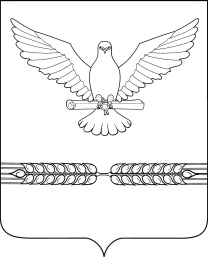     АДМИНИСТРАЦИЯ СТАРОЛЕУШКОВСКОГО СЕЛЬСКОГО ПОСЕЛЕНИЯ ПАВЛОВСКОГО РАЙОНА ПОСТАНОВЛЕНИЕот 24.04.2019						                                                             № 56ст-ца Старолеушковская О внесении изменений в постановление администрации Старолеушковского сельского поселения Павловского района от 18 января 2019 года № 14 «Об утверждении плана закупок товаров, работ, услуг для обеспечения нужд заказчиков на 2019 финансовый год и плановый период 2020 и 2021 годы» В соответствии с п.1 ч.1 ст.4 Федерального закона от 5 апреля 2013 года №44-ФЗ «О контрактной системе в сфере закупок товаров, работ, услуг для обеспечения государственных и муниципальных нужд», решением Совета Старолеушковского  сельского поселения от 18 апреля 2019 года № 79/253  «О внесении изменений в решение Совета Старолеушковского сельского поселения  Павловского района  от  21 декабря 2018 года № 73/235 « О бюджете Старолеушковского сельского поселения Павловского района на 2019 год»,  п о с т а н о в л я ю: Внести в постановление администрации Старолеушковского сельского поселения Павловского района от 14 января 2019 года № 14 «Об утверждении плана закупок товаров, работ, услуг для нужд заказчиков  на 2019 финансовый год и плановый период 2020 и 2021 годы» следующие изменения:        1) Приложение к постановлению изложить в новой редакции (прилагается).           2.  Постановление вступает в силу с момента подписания.Глава Старолеушковского сельскогопоселения Павловского района                                                     Р.М.Чепилов                                                                                                                                                                                                            ПРИЛОЖЕНИЕ                                                                                                                                                        к постановлению администрации                                                                                                                                                       Старолеушковского сельского                                                                                                                                                       поселения Павловского района                                                                                                                                                       от 24.04.2019 г № 56ПЛАН 
закупок товаров, работ, услуг для обеспечения нужд субъекта Российской Федерации и муниципальных нужд на2019 финансовый год 
и на плановый период 2020 и 2021 годовПЛАН 
закупок товаров, работ, услуг для обеспечения нужд субъекта Российской Федерации и муниципальных нужд на2019 финансовый год 
и на плановый период 2020 и 2021 годовПЛАН 
закупок товаров, работ, услуг для обеспечения нужд субъекта Российской Федерации и муниципальных нужд на2019 финансовый год 
и на плановый период 2020 и 2021 годовПЛАН 
закупок товаров, работ, услуг для обеспечения нужд субъекта Российской Федерации и муниципальных нужд на2019 финансовый год 
и на плановый период 2020 и 2021 годовПЛАН 
закупок товаров, работ, услуг для обеспечения нужд субъекта Российской Федерации и муниципальных нужд на2019 финансовый год 
и на плановый период 2020 и 2021 годовПЛАН 
закупок товаров, работ, услуг для обеспечения нужд субъекта Российской Федерации и муниципальных нужд на2019 финансовый год 
и на плановый период 2020 и 2021 годовПЛАН 
закупок товаров, работ, услуг для обеспечения нужд субъекта Российской Федерации и муниципальных нужд на2019 финансовый год 
и на плановый период 2020 и 2021 годовПЛАН 
закупок товаров, работ, услуг для обеспечения нужд субъекта Российской Федерации и муниципальных нужд на2019 финансовый год 
и на плановый период 2020 и 2021 годовПЛАН 
закупок товаров, работ, услуг для обеспечения нужд субъекта Российской Федерации и муниципальных нужд на2019 финансовый год 
и на плановый период 2020 и 2021 годовПЛАН 
закупок товаров, работ, услуг для обеспечения нужд субъекта Российской Федерации и муниципальных нужд на2019 финансовый год 
и на плановый период 2020 и 2021 годовПЛАН 
закупок товаров, работ, услуг для обеспечения нужд субъекта Российской Федерации и муниципальных нужд на2019 финансовый год 
и на плановый период 2020 и 2021 годовПЛАН 
закупок товаров, работ, услуг для обеспечения нужд субъекта Российской Федерации и муниципальных нужд на2019 финансовый год 
и на плановый период 2020 и 2021 годовПЛАН 
закупок товаров, работ, услуг для обеспечения нужд субъекта Российской Федерации и муниципальных нужд на2019 финансовый год 
и на плановый период 2020 и 2021 годов